Items to be Donated toSeveral Columbus Public Schools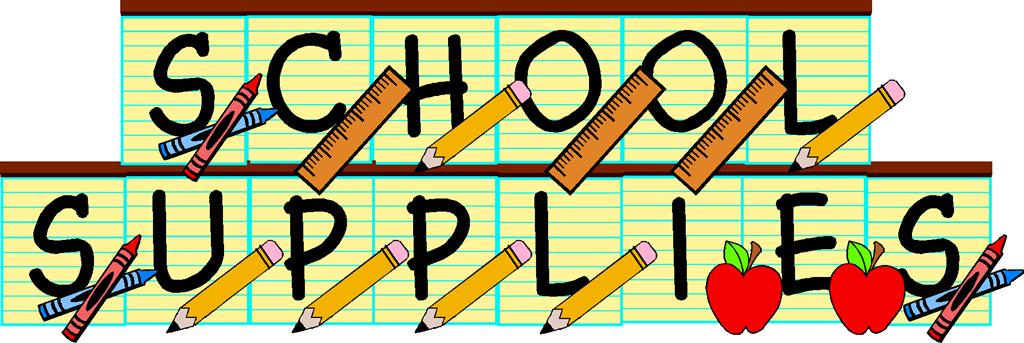 Notebooks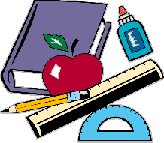 FoldersMarkersHighlighters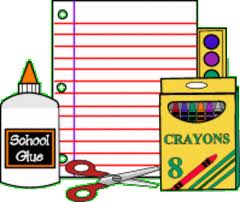 PencilsBackpacksColored PencilsRuled PaperComposition Notebooks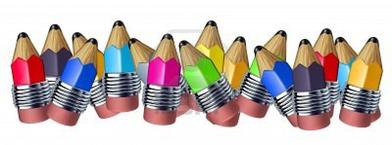 PensPencil PouchesPage ProtectorsIndex CardsPost-ItsErasersBindersDividers